Επώνυμο:…………………………………………………....Όνομα : ……………………………………………............ Πατρώνυμο :…………………………………..…..….….. Δ/νση επικοινωνίας:…………………………………... ……………………………………………Τ.Κ. …………....... Τηλ.: ……………………….……………………..…….....… Α.Δ.Τ. …………………….. / ………………. (ημ. έκδοσης)Α.Φ.Μ.:……………………………………………………..….ΘΕΜΑ:  «Αποζημίωση χώρου και νόμιμηςπερίφραξης ακινήτου»ΣΥΝΗΜΜΕΝΑ                                                                                                                                                                                           Υ.Δ. (Ι)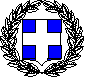 Υ.Δ. (Ε)Αρ. πρωτ.:ΤΑΕΦΚ/……………………….ΠΡΟΣ: ΥΠΟΥΡΓΕΙΟ ΥΠΟΔΟΜΩΝ & ΜΕΤΑΦΟΡΩΝ Γ.Δ.Α.Ε.Φ.Κ./Δ.Α.Ε.Φ.Κ.-Κ.Ε.Τομέα Αποκατάστασης Επιπτώσεων Φυσικών Καταστροφών (Τ.Α.Ε.Φ.Κ.) ……………………. ΑττικήςΠαρακαλώ να μου χορηγήσετε αποζημίωση για την αποκατάσταση του χώρου και της νόμιμης περίφραξης του ακινήτου ιδιοκτησίας μου, που επλήγη από τις πυρκαγιές της 23ης και 24ης Ιουλίου 2018. Το ακίνητο βρίσκεται επί της οδού …………………………………………………….……… αρ. …………, θέση …………………………...… στη Δημοτική/Τοπική Κοινότητα ………………………………………………………... του Δήμου….………………………….….…… της Περιφερειακής Ενότητας ……………………………………………..…………………….ΠΡΟΚΛΗΘΕΙΣΕΣ ΒΛΑΒΕΣ/ ΑΠΟΚΑΤΑΣΤΑΣΗεξυγίανση & αποκατάσταση εδάφουςκοπή /αντικατάσταση πληγέντων δέντρωνείδος & αριθμός αυτών………………………………………………………………………………………………………………….επισκευή ή/και αντικατάσταση πλακοστρώσεων Συνολική επιφάνεια /είδος υλικού: …………………/………………………………………………………………………….επισκευή ή/και αντικατάσταση μανδρών ή/και περιτοιχίσεων ή/σταθερών στεγάστρων/ περγκολών, με προσκόμιση της σχετικής άδειας από την Υ.ΔΟΜ.επισκευή ή/και αντικατάσταση κινητών στεγάστρων / παρτεριών φύτευσης / σιντριβανιών/ λοιπών κατασκευών ή αντικειμένων, για τα οποία δεν απαιτείται  έκδοση σχετικής αδείας Υ.1Υπεύθυνη Δήλωση του Ν. 1599/86 (εις διπλούν)Υ.2Αντίγραφο συμβολαίου ιδιοκτησίαςΥ.3ΕΝΦΙΑ 2019 / βεβαίωση δηλωθείσας περιουσιακής κατάστασης (Ε9)Υ.4Φωτογραφίες βλαβών του ακινήτου και της νόμιμης περίφραξης, υπογεγραμμένες από τον ιδιοκτήτη Υ.5Άδεια από την αρμόδια Υ.ΔΟΜ. (όπου απαιτείται)Υ.6Τεχνική Έκθεση (ιδιώτη μηχανικού/ άλλου κλάδου)Υ.7Φορολογικά παραστατικά δαπανών [(ΑΠΥ) / τιμολόγια] αποκατάστασης των βλαβών, με καταγεγραμμένο το ονοματεπώνυμο και τον ΑΦΜ του δικαιούχουΥ.8Φ/Α αστυνομικής ταυτότηταςΥ.9Φωτοτυπία 1ης σελίδας βιβλιαρίου τράπεζαςΥ.10Πιστοποιητικό ΓΕΜΗ (για επιχείρηση)       Υ.11Έντυπο εντοπισμού θέσης ακινήτου/Αριθμός ΚΑΕΕΚΠ.1Φωτοαντίγραφο άλλου παραστατικού στοιχείου καταγραφής βλαβών οικόπεδο/γήπεδο /περίφραξη, που έχει εκδοθεί από άλλη Δημόσια Αρχή για το σκοπό αυτό όπως, Πυροσβεστικής Υπηρεσίας, Δήμου, Δασαρχείου κλπ.Π.2Φωτογραφίες του ακινήτου, μετά την αποκατάσταση των ζημιών για τις οποίες χορηγείται η αποζημίωση.Π.3Τοπογραφικό διάγραμμα με ΕΓΣΑ 87